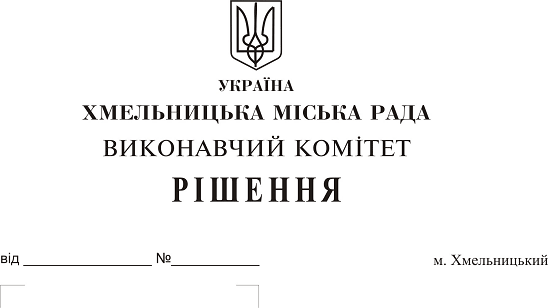       З метою призначення управителя багатоквартирних будинків у м. Хмельницькому, відповідно до протоколу № 2 засідання конкурсної комісії по організації та проведенню конкурсу з призначення управителя багатоквартирних будинків у місті Хмельницькому від 21.05.2018 року, рішення виконавчого комітету від 08.02.2018 року № 82 «Про затвердження конкурсної документації з призначення управителя багатоквартирних житлових будинків у м. Хмельницькому та внесення змін до рішення виконавчого комітету від 25.05.2017 року № 357» зі змінами, внесеними рішенням виконавчого комітету від 02.04.2018 року № 241, керуючись Законами України «Про житлово-комунальні послуги», «Про особливості здійснення права власності у багатоквартирному будинку», «Про місцеве самоврядування в Україні», Порядком проведення конкурсу з призначення управителя багатоквартирного будинку, затвердженим наказом Міністерства регіонального розвитку, будівництва та житлово-комунального господарства України від 13.06.2016 року № 150, виконавчий комітет міської радиВИРІШИВ:      1. Призначити комунальне підприємство «Управляюча муніципальна компанія "Центральна" управителем багатоквартирних будинків по об’єкту конкурсу № 1, зазначеному в додатку 1.       2. Призначити комунальне підприємство «Управляюча муніципальна компанія "Проскурівська"  управителем багатоквартирних будинків по об’єкту конкурсу № 2, зазначеному в додатку 2.      3. Призначити комунальне підприємство «Управляюча муніципальна компанія "Південно-Західна" управителем багатоквартирних будинків по об’єкту конкурсу № 3, зазначеному в додатку 3.      4. Призначити комунальне підприємство «Управляюча муніципальна компанія "Дубове" управителем багатоквартирних будинків по об’єкту конкурсу № 4, зазначеному в додатку 4.      5. Призначити товариство з обмеженою відповідальністю «Керуюча Компанія «ДомКом Хмельницький» управителем багатоквартирних будинків по об'єкту конкурсу № 5, зазначеному в додатку 5.      6. Призначити комунальне підприємство «Управляюча муніципальна компанія "Озерна"  управителем багатоквартирних будинків по об’єкту конкурсу № 6, зазначеному в додатку 6.       7. Призначити комунальне підприємство «Управляюча муніципальна компанія "Центральна"  управителем багатоквартирних будинків по об’єкту конкурсу № 7, зазначеному в додатку 7.      8. Призначити комунальне підприємство «Управляюча муніципальна компанія "Проскурівська" управителем багатоквартирних будинків по об’єкту конкурсу № 8, зазначеному в додатку 8.      9. Призначити комунальне підприємство «Управляюча муніципальна компанія "Південно-Західна" управителем багатоквартирних будинків по об’єкту конкурсу № 9, зазначеному в додатку 9.      10. Призначити комунальне підприємство «Управляюча муніципальна компанія "Дубове" управителем багатоквартирних будинків по об’єкту конкурсу № 10, зазначеному в додатку 10.      11. Призначити товариство з обмеженою відповідальністю «Керуюча Компанія «ДомКом Хмельницький» управителем багатоквартирних будинків по об’єкту конкурсу № 11, зазначеному в додатку 11.      12. Уповноважити заступника міського голови А. Бондаренка укласти договори про надання послуги з управління багатоквартирними будинками у м. Хмельницькому з переможцями конкурсу.       13. До 29.05.2018 року переможцям конкурсу укласти договори про надання послуги з управління багатоквартирними будинками.       14. Рішення вводиться в дію з 11.06.2018 року.       15. Контроль за виконанням рішення покласти на заступника міського голови А. Нестерука.Міський голова	О. Симчишин	Додаток 1							      до рішення виконавчого комітету							від «23»05.2018 р. № 385Перелік багатоквартирних  будинків по об’єкту конкурсу № 1Керуючий справами виконавчого комітету 				 Ю. Сабій	Начальник управління житлово-комунального господарства						В. НовачокДодаток2							      до рішення виконавчого комітету							від «23»05.2018 р. № 385Перелік багатоквартирних  будинків по об’єкту конкурсу № 2Керуючий справами виконавчого комітету 				 Ю. Сабій	Начальник управління житлово-комунального господарства						В. НовачокДодаток3							      до рішення виконавчого комітету							від «23»05.2018 р. № 385Перелік багатоквартирних  будинків по об’єкту конкурсу № 3Керуючий справами виконавчого комітету 				 Ю. Сабій	Начальник управління житлово-комунального господарства						В. НовачокДодаток4							      до рішення виконавчого комітету							від «23»05.2018 р. № 385Перелік багатоквартирних  будинків по об’єкту конкурсу № 4Керуючий справами виконавчого комітету 				 Ю. Сабій	Начальник управління житлово-комунального господарства						В. НовачокДодаток5							      до рішення виконавчого комітету							від «23» 05.2018 р. № 385Перелік багатоквартирних  будинків по об’єкту конкурсу № 5Керуючий справами виконавчого комітету 				 Ю. Сабій	Начальник управління житлово-комунального господарства						В. НовачокДодаток6							      до рішення виконавчого комітету							від «23»05.2018 р. № 385Перелік багатоквартирних  будинків по об’єкту конкурсу № 6Керуючий справами виконавчого комітету 				 Ю. Сабій	Начальник управління житлово-комунального господарства						В. НовачокДодаток7							      до рішення виконавчого комітету							від «23» 05.2018 р. № 385Перелік багатоквартирних  будинків по об’єкту конкурсу № 7Керуючий справами виконавчого комітету 				 Ю. Сабій	Начальник управління житлово-комунального господарства						В. НовачокДодаток8							      до рішення виконавчого комітету							від «23»05.2018 р. № 385Перелік багатоквартирних  будинків по об’єкту конкурсу № 8Керуючий справами виконавчого комітету 				 Ю. Сабій	Начальник управління житлово-комунального господарства						В. НовачокДодаток9							      до рішення виконавчого комітету							від «23»05.2018 р. № 385Перелік багатоквартирних  будинків по об’єкту конкурсу № 9Керуючий справами виконавчого комітету 				 Ю. Сабій	Начальник управління житлово-комунального господарства						В. НовачокДодаток10							      до рішення виконавчого комітету							від «23»05.2018 р. № 385Перелік багатоквартирних  будинків по об’єкту конкурсу № 10Керуючий справами виконавчого комітету 				 Ю. Сабій	Начальник управління житлово-комунального господарства						В. НовачокДодаток11							      до рішення виконавчого комітету							від «23»05.2018 р. № 385Перелік багатоквартирних  будинків по об’єкту конкурсу № 11Керуючий справами виконавчого комітету 				 Ю. Сабій	Начальник управління житлово-комунального господарства						В. НовачокПро призначення управителів багатоквартирних будинків у місті Хмельницькому№
з/пАдреси будинків№
з/пАдреси будинків№
з/пАдреси будинків№
з/пАдреси будинків121Вайсера, 132Волочиська, 93Волочиська, 114Волочиська, 135Волочиська, 156Волочиська, 177Волочиська, 23/18Волочиська, 259Волочиська, 2710Волочиська, 2911прв. Лапушкіна, 2112Кам'янецька, 1813Кам'янецька, 5814Кам'янецька, 7015Кооперативна, 216Кооперативна, 417Курчатова, 9118Курчатова, 91/1  /гуртожиток/19Курчатова, 91/320Курчатова, 9321Курчатова, 9522Курчатова, 9823Курчатова, 9924Курчатова, 10025Курчатова, 10126Курчатова, 10427прв. Курчатова, 3   /гуртожиток/28Нова  3-я, 4529Нова  4-та, 130Нова  4-та, 231Нова  4-та, 332Нова  4-та , 433Нова  4-та, 734Степанкова, 235Подільська, 10   /гуртожиток/36Подільська, 5137Подільська, 5338Подільська, 6139Подільська, 6340прв. Подільський, 3/141Проскурівського підпілля, 5042Проскурівського підпілля, 60 43прв. Проскурівського підпілля, 8  44Соборна, 1345Соборна, 38/146Гагаріна, 23/147прв. Городній, 248Кам'янецька, 4549Кам'янецька, 5650Кам'янецька, 6051Курчатова, 63/2   /гуртожиток/52Курчатова, 91/253Курчатова, 92 54Подільська, 17/155Подільська, 22/256Проскурівського підпілля, 52/1 57Проскурівська, 258Соборна, 1559Соборна, 1760Соборна, 1961Соборна, 2662Вайсера, 1563Вайсера, 2864Кам'янецька, 1365прв. Маяковського, 766Проскурівського підпілля, 16 67Проскурівського підпілля, 48 68Соборна, 12/169Староміська, 2570Кам'янецька, 4871Вишнева,13772Вокзальна, 133   /гуртожиток/73Гагаріна, 974Гагаріна, 1375Гагаріна, 13/176Гагаріна, 2577Гагаріна, 2878Гагаріна, 28/179Гагаріна, 3280Гагаріна, 32/181Гагаріна, 3482прв. Городній, 483Деповська,184Деповська,4   /гуртожиток/85Деповська, 6   /гуртожиток/86Кам'янецька, 4787Кам'янецька, 5088Кам'янецька, 5289Кам'янецька, 5490Кам'янецька, 6491Кам'янецька, 7292Кам'янецька, 7893Кам'янецька, 8094Кам'янецька, 82 95Курчатова, 596Курчатова, 1197Курчатова, 1398Курчатова, 13/199Курчатова, 15   /гуртожиток/100Курчатова, 71101Курчатова, 92/1102Курчатова, 92/2 103Курчатова, 102/1104Курчатова, 104/1105Північна, 121106прв. Північний, 1107прв. Подільський, 4108Проскурівського підпілля, 46 109Проскурівського підпілля, 84/1110прв. П'яскорського, 2111прв. П'яскорського, 3112прв.П'яскорського, 8/1113Соборна, 14/2114Соборна, 27115Соборна, 31116Соборна , 43117Соборна, 44/1 118Соборна, 56119Володимирська,110120Курчатова, 4/3121Проскурівського підпілля, 209122Вишнева, 135123Гагаріна, 60124Завадського, 64/2125Кам'янецька, 38126Кам'янецька, 52/1127Кам'янецька, 52/2128Курчатова, 1А129Курчатова, 1Б130Курчатова, 1В131Курчатова, 1Г132Курчатова, 1К133Курчатова, 2134Курчатова, 17   /гуртожиток/135Олімпійська, 7136Північна, 2137Подільська, 12138Прибузька, 2139Прибузька, 6140Проскурівського підпілля, 82/1141Проскурівського підпілля, 115/1142Проскурівського підпілля, 127143Проскурівського підпілля, 127/1144Проскурівського підпілля, 127/1А145Проскурівського підпілля, 203146Проскурівського підпілля, 215147Проскурівська, 16148Соборна, 33149Соборна, 58150Чкалова, 18 151Чкалова, 18/1152Чкалова, 20153Чкалова, 20/1154Завадського, 5155Кам'янецька, 60/2156Курчатова, 2/1Б157Північна, 113/1158Подільська, 9/1159Проскурівського підпілля, 117160Чкалова, 13161Чкалова, 14162Чкалова, 17163Чкалова, 17Б164Подільська, 25№
з/пАдреси будинків№
з/пАдреси будинків№
з/пАдреси будинків121 Староконстянтинівське шосе, 22 2 Володимирська, 1   3 Свободи, 22а             4 Свободи, 19 5 Водопровідна, 41     6 Водопровідна, 42  7 Водопровідна, 45 8 Подільська, 65             9 Подільська, 78  10 Прибузька, 30 11 Прибузька, 42/112 Марії Трембовецької, 1413 Заводська, 6314 прв.Прибузький, 115 Прибузька, 4416 МаріїТрембовецької, 51/117 Проскурівська, 65       18 Проскурівська, 7119 Проскурівська, 7320 Проскурівського Підпілля, 25       21 Володимирська, 65       22 Грушевського, 40         23 Свободи, 48/1           24 Свободи, 51  25 Івана Франка, 6                   26 Шевченка, 6             27 Шевченка, 828 Шевченка, 4929 Шевченка, 5530 Водопровідна, 28/2      31 Водопровідна, 44/132 Прибузька, 18            33 Прибузька, 18 б 34 Прибузька, 24 35 Прибузька, 2636 Прибузька, 1037 прв. Шевченка, 3        38 Водопровідна, 57       39 Подільська, 171            40 Прибузька, 12             41 Івана Франка,10                   42 Прибузька, 3443 Прибузька, 3644 Прибузька, 36/145 прв.Некрасова, 146 Подільська, 147/1          47 Подільська, 159  48 Володимирська, 71        49 Володимирська, 10550 Грушевського, 82         51 Пилипчука, 36           52 Героїв Майдану, 17/153 Героїв Майдану, 4654 Свободи, 47              55 Свободи, 48  56 Свободи, 95/2  57 Пушкіна, 7              58 Пушкіна, 9  59 Шевченка, 3                60 Шевченка, 45   61 Шевченка, 47   62 Шевченка, 53  63 Водопровідна, 39         64 Гагаріна, 18/1                65 Гагаріна, 2066 Кам'янецька, 63        67 Кам'янецька, 65   68 Кам'янецька, 6769 Кам'янецька, 7170 Кам'янецька, 7571 Герцена, 5         72 Горького, 2073 Старокостянтинівське шосе,17/174 Проскурівська, 10775 Шевченка, 46/276 Шевченка, 10177 Шевченка, 10378 прв. Некрасова, 379 Заводська, 2980 Заводська, 38/181 Заводська, 61/182 Заводська, 61/283 Заводська, 63/184 Проскурівська, 49        85 Проскурівська, 5886 Проскурівська, 6087 Проскурівська, 8588 Проскурівська, 85/189 Подільська, 38           90 Володимирська, 77     91 Володимирська, 7892 Володимирська, 7993 Пилипчука, 59             94 Пилипчука, 61 95 Пилипчука, 67   96 Героїв Майдану, 1797 Героїв Майдану, 4098 Свободи, 97/1              99 Свободи, 57  100 Івана Франка, 1                   101 Івана Франка, 18102 Шевченка, 42               103 Шевченка, 40    104 Європейська, 3105 Гагаріна, 1                  106 Проскурівська, 105107 Шевченка, 99108 Заводська, 61109 Проскурівська, 1        110 Проскурівська, 21/31    111 Проскурівська, 62    112 Подільська, 91/1                    113 Подільська, 132 114 Подільська, 140  115 Володимирська, 87/1116 Грушевського, 74       117 Грушевського, 85 118 Грушевського, 86119 Грушевського, 92120 Героїв Майдану, 1121 Героїв Майдану, 2122 Героїв Майдану, 24123 Героїв Майдану, 42/1124 Героїв Майдану, 66125 Свободи, 31/1               126 Свободи, 46/1  127 Свободи, 75  128 Свободи, 99/1  129 Пушкіна, 11              130 Свободи, 55           131 Івана Франка, 4/1    132 Івана Франка, 6/1 133 Івана Франка, 8/1134 Свободи, 93/1          135 Шевченка, 4           136 Шевченка, 34а137 прв.Пушкіна, 4       138 Соборна, 69       139 Соборна, 71140 Соборна, 77141 Кам'янецька, 69         142 Свободи, 2                   143 Староконстянтинівське шосе, 11144 Шевченка, 97145 Шевченка, 60146 Заводська, 28147 Заводська, 18148 Проскурівська, 21/2149 Проскурівська, 64150 Річна, 2                      151 Подільська, 81          152 Подільська, 135/1  153 Подільська, 54/1  154 Подільська, 137  155 Подільська, 155/1  156 Подільська, 171/4  157 Вайсера, 74/1              158 Вайсера, 75/1  159 Володимирська, 80   160 Володимирська, 87161 Грушевського, 55      162 Грушевського, 81  163 Пилипчука, 4           164 Пилипчука, 5/3  165 Пилипчука, 51  166 Пилипчука, 51/1167 Героїв Майдану, 3            168 Свободи, 30                 169 Пушкіна, 13                 170 Пушкіна, 45     171 Пушкіна, 47   172 Європейська, 4173 Кам'янецька, 51      174 Герцена, 3                    175 Шевченка, 93176 Шевченка, 95177 Шевченка, 62178 Марії Трембовецької, 49179 Заводська, 26180 Подільська, 75№
з/пАдреси будинків№
з/пАдреси будинків№
з/пАдреси будинків121Кам'янецька, 1472Кам'янецька, 1513Кам'янецька, 1534Кам'янецька 155 5Кам'янецька, 1156Кам'янецька, 1187Кам'янецька, 1208Кам'янецька, 1249Кам'янецька, 13310Кам'янецька, 13511Тернопільська, 212Тернопільська, 1113прв.Кам'янецький, 4/114Ланова, 1015Купріна, 416Купріна, 617Купріна, 818Купріна, 1019Житецького, 820Храновського, 1121Храновського, 1622Кам'янецька, 12523Кам'янецька, 159/124Тернопільська, 625Сковороди, 826Сковороди, 927Громової, 1228Космодем'янської, 20/129Храновського, 16/230Космодем'янської, 13/131Космодем'янської, 13/232Кам'янецька, 9833Кам'янецька, 10034Кам'янецька, 99/135Кам'янецька, 10136Кам'янецька, 10237Кам'янецька, 10438Кам'янецька, 10639Кам'янецька, 10740Кам'янецька, 10841Кам'янецька, 10942Кам'янецька, 11143Кам'янецька, 10544Інститутська, 445Інститутська, 1446Інститутська, 1547Інститутська, 1748Інститутська, 20/149Інститутська, 20/250Тернопільська, 351Тернопільська, 3/152Тернопільська, 3/253Тернопільська, 1454Тернопільська, 1655Тернопільська, 16/156Тернопільська, 18/157Тернопільська, 2058Тернопільська, 34/359Тернопільська, 34/560Хотовицького, 561Хотовицького, 5/162Хотовицького, 5/263Хотовицького, 764Хотовицького, 9/165Хотовицького, 1166Хотовицького, 11а67Молодіжна, 768Молодіжна, 1769Молодіжна, 17/170Сковороди, 9/171Сковороди, 9/372Сковороди, 1173Сковороди, 1274Сковороди, 4875Сковороди, 9/3а76Ланова, 1277Разіна, 4/178Разіна, 6/179Лікарняна, 180Разіна, 4/281Львівське шосе, 5182Тернопільська, 34/183Інститутська, 2084Молодіжна, 585Хотовицького, 11/186Інститутська, 13/187Інститутська, 17/188Інститутська, 17/389Інститутська, 19/190Інститутська, 19/291Тернопільська, 1592Тернопільська, 18 93Тернопільська, 20/194Молодіжна, 3/295Львівське шосе, 4796Хотовицького, 11/297Кам'янецька, 99 98Тернопільська, 34/299Інститутська, 4/2100Інститутська, 6/3101Інститутська, 10102Інститутська, 18103Інститутська, 19104Інститутська, 21105Тернопільська, 26106Тернопільська, 26а107Тернопільська, 26/2108Сковороди, 9/2109Хотовицького, 5/3110Хотовицького, 5/4111Хотовицького, 9112Львівське шосе, 8113Львівське шосе, 14114Львівське шосе, 18115Львівське шосе, 18/2116Львівське шосе, 27 117Львівське шосе, 31118Львівське шосе, 41119Львівське шосе, 49120Сковороди, 46121Львівське шосе, 55122Львівське шосе, 43123Тернопільська, 18/2124Тернопільська, 22125Тернопільська, 22/1126Тернопільська, 32127Тернопільська, 34128Інститутська, 8/2129Львівське шосе, 16/1130Львівське шосе, 18/2а131Лікарняна, 3/1132Інститутська, 3133Тернопільська, 26/4134Тернопільська, 26/5135Інститутська, 15/1136Тернопільська, 26/3137Львівське шосе, 55/3138Хотовицького, 8139Кам'янецька, 157140Кам'янецька, 159№
з/пАдреси будинків№
з/пАдреси будинків№
з/пАдреси будинків121Сіцінського, 32Сіцінського, 203Сіцінського, 224прв. Сіцінського, 35прв. Сіцінського, 76Гастелло, 107Гальчевського, 28Болбочана, 19Болбочана, 310Болбочана, 411Болбочана, 612Болбочана, 813Госпітальна (гурт.), 214Госпітальна, 415Госпітальна, 6/116Госпітальна, 6/217Госпітальна, 6/318Франка, 2519Франка, 3220Франка, 3321Франка, 3522Франка, 35/123Франка, 3624Франка, 3725Франка, 3926Франка, 4527Франка, 4928Купріна, 5429Купріна, 5730Купріна, 5931Чорновола, 3/132Чорновола, 4133Чорновола, 4634Чорновола, 6635Чорновола, 76/136Чорновола, 17837Кожедуба, 438Кожедуба, 639Кожедуба, 1440прв. Кожедуба, 841Копистинське шосе, 142Щедріна (гурт.), 543Гастелло, 1444Козацька, 6/145Козацька, 6046Купріна (гурт.), 66/247Спортивна, 1148Пересипкіна, 349Купріна, 66/150Пілотська, 151Спортивна, 2952Чорновола, 10653Повстанська, 42/254Гастелло, 6/155Гастелло, 6/256Гастелло, 10/157Гастелло, 10/258Гастелло, 10/359Гастелло, 10/460Гастелло, 10/561Гастелло, 12/162Гастелло, 1663Гальчевського, 27/264Гречка, 10/165Гречка, 10/266Гречка, 10/367Гречка, 1268Гречка, 12/169Гречка, 1470Козацька, 5471Козацька, 54/172Козацька, 56/173Козацька, 56/274Козацька, 56/375Козацька, 60/176Козацька, 61/177Козацька, 61/278Козацька, 65/179Ранкова, 180Ранкова, 381Ранкова, 582прв. Тракторний, 2083Трудова, 1484Трудова, 1585Повстанська, 3886Повстанська, 4087Спортивна, 1588Спортивна, 2089Спортивна, 4190Чорновола, 3891Чорновола, 11092Чорновола, 134/193Франка, 3494Франка, 36/195Трудова, 1196Гайова, 297Гайова, 898Гастелло, 1899Гастелло, 20100Гречка, 1101Гальчевського, 27/1102прв. Іподромний, 18103Франка, 55104Козацька, 62105Купріна, 61106прв. Козацький, 47107прв. Козацький, 47/1108Пілотська, 117109Пілотська, 117/1110Пілотська, 39111Пілотська, 53112Пілотська, 74113Ярослава Мудрого, 2114прв. Іподромний, 2115Кутузова, 87116прв. Кутузова, 4117Пілотська, 76118Трудова, 15/1119Трудова, 17120Трудова, 40121Чорновола, 95/1122Спортивна, 44123Пілотська, 7№
з/пАдреси будинків№
з/пАдреси будинків№
з/пАдреси будинків121Вінницька, 62Вінницька, 83Бандери, 574Проспект Миру, 665Проспект Миру, 686Проспект Миру, 707Вінницьке шосе, 928Зарічанська, 29Зарічанська, 410Зарічанська, 611Зарічанська, 1212Зарічанська, 1613Зарічанська, 1814Зарічанська, 2215Зарічанська, 4816Зарічанська, 6/117Зарічанська, 6/318Зарічанська, 6/619Зарічанська, 14/220Зарічанська, 14/321Зарічанська, 14/422Зарічанська, 24/223Зарічанська, 18/124Зарічанська, 18/225Зарічанська, 14/1а26Зарічанська, 18/1а27Зарічанська, 18/1б28Зарічанська,  52/129Зарічанська,  52/230Бандери, 5331Бандери, 18/132Бандери, 18/233Бандери, 51/134Перемоги, 235Перемоги, 336Перемоги, 437Перемоги, 1338Перемоги, 6а39Перемоги, 4/140Перемоги, 6/141Перемоги, 8/142Перемоги, 11/143Проспект Миру, 7644Проспект Миру, 7845Проспект Миру, 8246Проспект Миру, 8447Проспект Миру, 8648Проспект Миру, 8849Проспект Миру, 62б50Проспект Миру, 76/151Проспект Миру, 76/252Проспект Миру, 76/353Проспект Миру, 76/454Проспект Миру, 76/755Проспект Миру, 78/156Проспект Миру, 78/257Проспект Миру, 78/458Проспект Миру, 80/159Проспект Миру, 80/260Проспект Миру, 80/361Проспект Миру, 62/162Проспект Миру, 62/363Проспект Миру, 62/464Проспект Миру, 70/265Проспект Миру, 70/366Свободи, 4а67Свободи, 5а68Свободи, 7а69Свободи, 9а70Свободи, 13а71Свободи, 3а72Старокостянтинівське шосе, 873Старокостянтинівське шосе, 1274Старокостянтинівське шосе, 1475Старокостянтинівське шосе, 1676Трудова, 177Мазура, 478Мазура, 12/279Зарічанська, 3880Зарічанська, 6/481Зарічанська, 6/582Зарічанська, 20/183Зарічанська, 22/484Зарічанська, 36/185Зарічанська, 36/386Зарічанська, 12а87Бандери, 888Бандери, 1089Бандери, 1690Бандери, 20/191Бандери, 22/292Перемоги, 193Перемоги, 1194Перемоги, 1295Перемоги, 10б96Проспект Миру, 4497Проспект Миру, 4698Проспект Миру, 5499Проспект Миру, 60100Проспект Миру, 60/1101Проспект Миру, 60/2102Проспект Миру, 60/3103Проспект Миру, 60/4104Проспект Миру, 80/4105Проспект Миру, 80/5106Проспект Миру, 92/1107Свободи, 1а108Свободи, 2а109Свободи, 8а110Свободи, 16а111Свободи, 7б112Свободи, 9б113Свободи, 18/1114Старокостянтинівське шосе, 6115Старокостянтинівське шосе, 7а116Старокостянтинівське шосе, 12/1117Старокостянтинівське шосе, 14/1118Зарічанська, 44119Бандери, 49120Проспект Миру, 92121Проспект Миру, 92/2122Старокостянтинівське шосе, 3а/1123Мазура, 24124Проспект Миру, 62а125Свободи, 6а126Зарічанська,  22/3№
з/пАдреси будинків№
з/пАдреси будинків№
з/пАдреси будинків121Проспект  Миру, 772Проспект  Миру, 793Проспект  Миру,814Проспект  Миру, 835Проспект  Миру, 97/16Проспект  Миру, 97/47Проспект  Миру, 658Проспект  Миру, 65/19Проспект  Миру, 65/210Проспект  Миру, 65/311Проспект  Миру, 65/412Проспект  Миру, 6713Проспект  Миру, 7314Проспект  Миру, 71/115Проспект  Миру, 71/216Проспект  Миру, 71/317Проспект  Миру, 61/118Марка Кропивницького, 619Марка Кропивницького, 6-а20Проспект  Миру, 95/121Проспект  Миру, 95/222Проспект  Миру, 95/2а23Максима Залізняка, 1424Максима Залізняка, 14/225Максима Залізняка, 1826Максима Залізняка, 2027Максима Залізняка, 20/128Максима Залізняка, 2229Максима Залізняка, 22/130Панаса Мирного, 21/331Панаса Мирного, 26/332Панаса Мирного, 2733Панаса Мирного, 2834Панаса Мирного, 28/335Панаса Мирного, 28/3а36Панаса Мирного, 3037Панаса Мирного, 31/538Панаса Мирного, 32/339Кармелюка, 840Кармелюка, 1041Кармелюка, 1242Лісогринівецька, 443Марка Кропивницького, 8/144Проспект Миру, 53/145Проспект Миру, 57/446Проспект Миру, 73/147Лісогринівецька, 10/1№ з/пАдреси будинків№ з/пАдреси будинків№ з/пАдреси будинків121Вокзальна, 1422Міцкевича, 483Міцкевича, 464П`яскорського, 65Степанкова, 1А6Чкалова, 13/1№ з/пАдреси будинків№ з/пАдреси будинків№ з/пАдреси будинків121Заводська, 322Трембовецької, 53/1№ з/пАдреси будинків№ з/пАдреси будинків№ з/пАдреси будинків121Інститутська, 82Інститутська, 63Інститутська,12/14Інститутська, 165Інститутська, 16/16Інститутська, 17/27Інститутська, 138Кам`янецька, 1229Кам`янецька, 14910Кам`янецька, 139А11Кам`янецька, 16912Львівське шосе, 3913Молодіжна, 15/114Тернопільська, 3615Тернопільська, 3816Тернопільська, 917Тернопільська, 4418Тернопільська, 12/119Тернопільська, 4220Львівське шосе, 39/1№ з/пАдреси будинків№ з/пАдреси будинків№ з/пАдреси будинків121Пілотська,22Повстанська, 363Сіцінського, 16/14Сіцінського, 185Сіцінського, 18/16Спортивна, 407Спортивна, 428Чорновола, 609Чорновола, 6210Чорновола, 11211Чорновола, 3312Чорновола, 3513Купріна, 52№ з/пАдреси будинків№ з/пАдреси будинків№ з/пАдреси будинків121Бандери, 52Свободи, 8Б3Свободи, 14А4Проспект Миру, 425Проспект Миру, 61/26Зарічанська, 22/17Зарічанська, 148Проспект Миру, 97/29Вінницька, 8/1